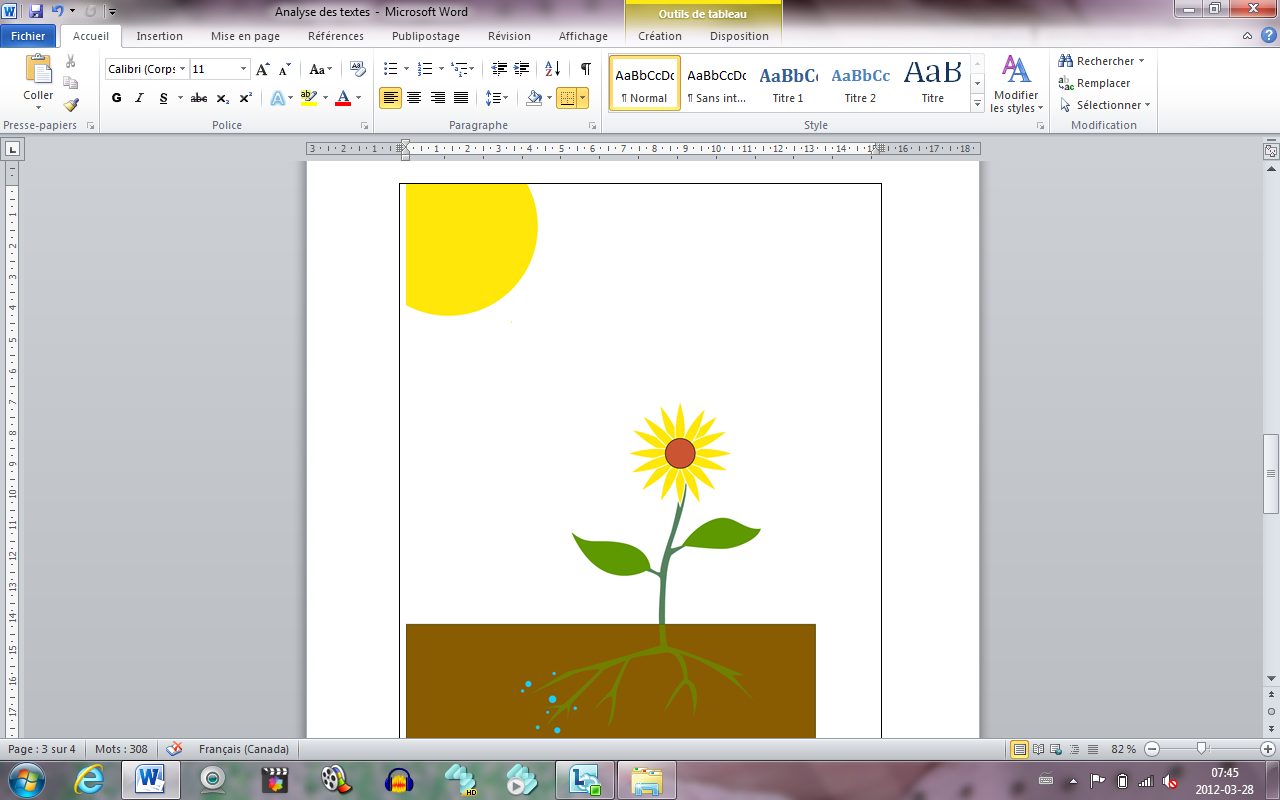 Trames conceptuelles du texte classique (Mikkilä-Erdmann, 2001)Trames conceptuelles du texte de réfutation (Mikkilä-Erdmann, 2001)